AGENDA Girdwood Trails CommitteeRegular Monthly Meeting -- Tuesday, January 3, 2017Girdwood Community Room, 7pmCall to Order Approval of Agenda Approval of December 6, 2016 minutesAnnouncements:Girdwood Land Use Committee will vote to seat the LUC officers their regular meeting on MON January 9, 2017.  GBOS seats D and E are up for election and will be on the April 4, 2017 Anchorage Municipal Election ballot.  Introduction of Guests/Presentations
Old BusinessGTC election of OfficersInteragency Land Management Agreements (Kyle Kelley)California Creek Trailhead & Beaver Pond/Abe’s TrailheadUSFS/MOA/GTC Memorandum of Understanding, exp 2017 Update (Kyle Kelley)Trails Issues:Review of Girdwood Valley Service Area annexation ballot languageGirdwood Nordic Ski Club (Brian Burnett) - new trails conceptual planGirdwood Mountain Bike Alliance (Dan Starr) - Progress report DOT/Airport Upper Valley Trail AccessAlyeska Highway Pedestrian Safety Corridor Girdwood Community Trails Plan – progress reportGirdwood Trails AppHand tram work (welds, paint, lock)Winter Grooming updateOther Trails IssuesFinancial Report (Diana Livingston)Grants Status report:  Anchorage Park Foundation Grant (lower Iditarod Trail work)KMTA Grant ($7,000 matching for Girdwood Trails Plan)SOA Recreational Trails Grant ($50,000 request for Lower Iditarod Trail Work)Updates Newspaper Article January LUC/GBOS Meeting RepresentativeNew Business
TBAOther BusinessNext Meeting:  Tuesday, February 7, 2017 in the Girdwood Community Room at 7:00 pmGirdwood Trails Committee Agendas and minutes are available on line: http://www.muni.org/gbos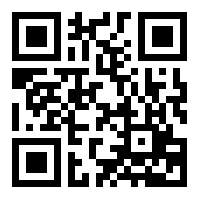 